Devonshire Park Primary SchoolAccessibility PlanSeptember 2022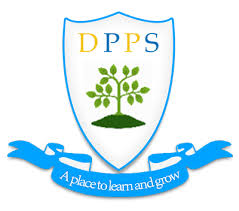 Accessibility Plan 2022- 2025Definition of disability The definition of disability under the law is a wide one. A disabled person is someone who has a  Physical or mental impairment that has an adverse, substantial and long term effect on their ability to carry out normal day to day activities. The definition includes people with a Hearing or Visual Impairment, Cerebral Palsy, Muscular Dystrophy, mental health issues and incontinence. People with ADHD, Autistic Spectrum Disorder, Downs Syndrome and Hydrocephalus are included. Medical conditions such as Cystic Fibrosis, severe Asthma, Diabetes, Cancer, Multiple Sclerosis, Epilepsy, Sickle Cell Anaemia and HIV are deemed disabilities. Facial disfigurement, severe Dyslexia, gross obesity and diagnosed eating disorders are all included.IntroductionIn compliance with paragraph 3 of the schedule 10 of the Equality Act 2010, this accessibility plan has been drawn up. We are committed to providing a fully accessible environment which values and includes all pupils, staff, parents visitors regardless of their education, physical, sensory, social, spiritual, emotional and cultural needs. We are committed to challenging negative attitudes towards disability and accessibility and to developing the culture of awareness, tolerance and inclusion.  Devonshire Park Primary School aims over time, to increase the accessibility provision for all pupils, staff and visitors to the school. This will Accessibility Action Plan will cover a three year period and contain the relevant actions to :-Improve access to the physical environment of the school, adding specialist facilities as necessary. This covers responsible improvements to the physical environment of the school and physical aids to access education.Increase access to the curriculum for pupils with a disability, expanding the curriculum as necessary to ensure that pupils with a disability are as, equally, prepared for life as are the able-bodied pupils; This covers teaching and learning and the wider curriculum of the school such as participation in after-school clubs, leisure and cultural activities or school visits. It also covers the provision of specialist aids and equipment, which may assist these pupils in accessing the curriculum.Improve communication and the delivery of written information to pupils, staff, parents and visitors with disabilities. e.g. handouts, timetables, textbooks and information about the school and school events. The information will be made available in various preferred formats, as specifically requested. We acknowledge that there is a need for ongoing awareness training for staff and governors in the matter of disability discrimination and the need to inform attitudes on this matter. The Accessibility Plan should be read in conjunction with the following policies, strategies and documents:- Single Equalities Policy  Health & Safety Policy  Inclusion  Special Educational Needs Policy  Behaviour Management Policy  School Improvement Plan  School Prospectus and Mission Statement  Teaching and Learning policy  Recruitment and Selection policy and procedures  Educational Visits policyContextual InformationDevonshire Park Primary School was built in 1914. It comprises of three buildings. One building houses the school office and key stage 2 pupils and is two storey. Access to this building has been improved slightly by a small a ramp at the far end of the building. A lift has also been installed for access to the second floor.The second building is also two storey. This building houses the Foundation stage, three Learning Resourced Provisions and Key Stage 1. This building has been made more accessible by the building of two ramps.The third building (canteen) can be accessed by a ramp at the side of the building.Improving access to the physical environment of the schoolDevonshire Park Primary School is continuing to grow and develop.  Provision, in exceptional cases, will be negotiated when a pupil’s specific needs are known.  We have a wide range of equipment and resources available for day to day use.  We keep resource provision under constant review.  The schools Improvement planning process is the vehicle for considering such needs on an annual basis. Increasing access for disabled pupils to the school curriculum Improving teaching and learning lies at the heart of the school’s work.  Through self-review and Continuous Professional Development (CPD), we aim to enhance staff knowledge, skills and understanding to promote excellent teaching and learning for all children. We aim to meet every child’s needs within our classes. It is a core value of the school that all children are enabled to participate fully in the broader life of the school. Consequently, all children have always had access to arrange of after school clubs, leisure and cultural activities and educational visits. The only exception would occur if a child had breached school rules when deprivation of club attendance may be used as a suitable short term sanction and to ensure the safety of others. Improving the delivery of written information to disabled pupils This will include planning to make written information that is normally provided by the school to its pupils available to disabled pupils. Examples might include handouts, textbooks and information about school events. The information should take account of pupils’ disabilities and pupils’ and parents’ preferred formats and be made available within a reasonable timeframe. In planning to make written information available to disabled pupils we again need to establish the current level of need and be able to respond to changes in the range of need. The school will need to identify agencies and sources of such materials to be able to make the provision when required. The schools ICT infrastructure will enable us to access a range of materials supportive to need. TargetsActionsTime- scaleResponsibilitySuccess CriteriaThe school is aware of the access needs of disabled pupils, staff, governors, parent/carer and visitorsTo create access plans for individual disabled pupils when required.Be aware of staff, governor and parent/carer access needs and meet as appropriateThrough questionnaires and discussion find out further access needs of parents, pupils and staff.Consider needs during recruitment processAs required Induction and on-going AnnuallyRecruitment ProcessSENDCoHeadteacherPlans in place for disabled pupils and all staff aware of pupils needs All staff and governors feel confident their needs are met Parents have full access to all school activities Access issues do not influence recruitment and retention issuesLayout and use of school to allow access for all pupils to all areasConsider needs of disabled pupils, parents/carers or visitors when considering year group classes and any alterations to the building.As requiredHeadteacherBusiness ManagerSENDCoBuilding is accessible and usable by all disabled pupils ,carers and staffImprove signage and external access for visually impaired peopleYellow strip mark step edges New signage put in place across school Summer 2018 to help identify key areas of schoolOn goingBusiness ManagerVisually impaired people feel safe in school groundsEnsure all disabled pupils can be safely evacuatedPut in place Personal Emergency Evacuation Plan (PEEP) for all pupils with difficulties Develop a system to ensure all staff are aware of their responsibilities i.e. Evac ChairAs requiredSENDCoAll disabled pupils and staff working alongside are safe in the event of a fireEnsure accessibility of access to IT equipmentAlternative equipment in place to ensure access to all hardware including hall Liaise with VI/HI on information with regard to the visual impaired and hearing impaired pupilsOn-going and as required Software may be required as requiredICT CoordHardware and software available to meet the needs of children as appropriateEnsure hearing equipment in classrooms to support hearing impairedSeek support from LA hearing impaired unit on the appropriate equipmentOn-goingLA – Hearing SupportAll children have access to the equipmentAll fire escapes are suitableMake sure all areas of school can have wheelchair accessOn- going and as requiredBusiness Manager LAAll disabled staff, pupils and visitors able to have safe independent escape routesTargetStrategiesTime-scaleResponsibilitySuccess CriteriaIncrease confidence of all staff in differentiating the curriculumBe aware of staff training needs on curriculum accessAssign CPD for dyslexia, differentiation and recording methodsOn-going and as required SENCORaised new staff confidence in strategies for differentiation and increased pupil participationEnsure teachers and classroom support staff have specific training on disability issuesBe aware of staff training needs Staff access appropriate CPD eg ADHD, ASCOnline learning modules if requiredAs requiredStaff meeting agenda scheduleSENCORaised awareness, skills and confidence of staff when working with children with specific needsEnsure all staff are aware of disabled children’s curriculum accessSet up a system of individual access plans for disabled pupils when required Information sharing with all agencies involved with childAs requiredSENCOAll staff aware of individuals needsUse ICT software to support learningMake sure hardware/software installed where neededAs requiredICTWider use of SEN resources in classroomsAll educational visits continue to be accessible to allDevelop guidance for staff on making trips accessibleEnsure each new venue is vetted for appropriatenessAs requiredHead TeacherAll pupils in school able to access all educational visits and take part in a range of activitiesEnsure PE continues to be accessible to allGather information on accessible PE and disability sports.  Heighten the profile of disabled sports peopleAs requiredPE coordinatorAll to have access to PE and be able to excelTargetStrategiesTime-scaleResponsibilitySuccess CriteriaReview information to parents/carers to ensure it is accessibleProvide information and letters in clear print in “simple” English School office will support and help parents to access information and complete school forms.  On goingSchool officeAll parents receive information in a form that they can access.All parents understand what are the headlines of the school information Improve the delivery of information in writing in an appropriate format.Ensure all staff are aware of guidance on accessible formatsGuidance to staff on dyslexia and other accessible informationOn goingSENCOStaff produce their own informationProvide information in other languages for pupils or prospective pupils who may have difficulty with hearing or language problemsAccess to translators, sign language interpreters to be considered and offered if possibleOn goingSENCOPupils and/or parents feel supported and includedAnnual review information to be as accessible as possibleDevelop child friendly formatOn-goingSENDCoStaff more aware of pupil preffered method of communicationProvide information in simple language, symbols, large print for prospective pupils or prospective parents/carers who may have difficulty with standard form of printed informationEnsure website is fully compliant with requirement for access by person with visual impairmentEnsure Prospectus is available via the school websiteOn goingSchool officeAll can access information about the schoolLanguages other than English to be visible in schoolSome welcome signs to be multi-lingualJuly 2019Business managerEAL CoordConfident parents in school.Provide information in other languages for pupils or prospective pupils who may have difficulty with hearing or language problemsAccess to translators, sign language interpreters to be considered and offered if possibleAs requiredEAL Coord SENDCoPupils and/or parents feel supported and includedProvide information in simple language, symbols, large print for prospective pupils or prospective parents/carers who may have difficulty with standard form of printed informationEnsure website is fully compliant with requirement for access by person with visual impairment. Ensure School Handbook is available via the school website.July 2019HeadteacherSchool OfficeAll can access information about the school